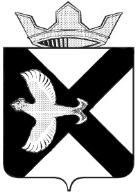 ДУМА МУНИЦИПАЛЬНОГО ОБРАЗОВАНИЯПОСЕЛОК БОРОВСКИЙРЕШЕНИЕ 30 марта 2022 г.		                                                            	               № 228рп. БоровскийТюменского муниципального района	Заслушав и обсудив информацию о реализации в 2021 году мероприятий по отлову и содержанию безнадзорных животных на территории муниципального образования поселок Боровский, Дума муниципального образования поселок БоровскийРЕШИЛА:1. Информацию о реализации в 2021 году мероприятий по отлову и содержанию безнадзорных животных на территории муниципального образования поселок Боровский принять к сведению.2. Настоящее решение вступает в силу с момента подписания.Председатель Думы                                                                     В. Н. СамохваловПриложение к решению Думы муниципального образования поселок Боровский от 30.03.2022 г. № 228Об информации о реализации в 2021 году мероприятий по отлову и содержанию безнадзорных животных на территории муниципального образования поселок БоровскийВ соответствии с Законом Тюменской области от 08.12.2015 №135 «О наделении органов местного самоуправления отдельными государственными полномочиями» органы местного самоуправления муниципальных образований Тюменской области наделены государственным полномочием по организации мероприятий при осуществлении деятельности по обращению с животными без владельцев.В соответствии с пунктом 2.1. Порядка осуществления деятельности по обращению с животными без владельцев в Тюменской области, утвержденным постановлением Правительства Тюменской области от 27.12.2019 № 555-п, отлов животных без владельцев производится исполнителем мероприятий в соответствии с обращениями (заявками) физических и юридических лиц, поступивших в уполномоченный орган местного самоуправления.Заявки на отлов животных без владельцев на территории Тюменского района принимаются управлением жилищно-коммунального хозяйства Администрации Тюменского муниципального района по телефонам 288-813, 288-832, а также на адрес электронной почты: analitik_tr@mail.ru.,гражданин имеет право обратиться напрямую в администрацию Тюменского муниципального района.Специализированной организацией по отлову животных на территории Тюменского района определена ООО «Ялуторовский фермер». В период с 2016 года по настоящее время на основании обращений граждан и юридических лиц на территории муниципального образования 
п. Боровский отловлено 202 безнадзорных животных, в т.ч. за 2021 год отловлено 24 животных без владельцев. Все отловленные животные прошли:- ветеринарную обработку от паразитов;- вакцинацию от бешенства;- стерилизацию/кастрацию,- мечение индивидуальным регистрационным номером (не снимаемая метка).В соответствии с  Порядком отлова за 2021 год:- 24  – животных выпущено в прежнюю среду обитания;- 0 - животных передано новым владельцам, - 0 – животных проходят ветеринарную обработку в приюте. Согласно ст.18 федерального закона от 27.12.2018 № 498-ФЗ «Об ответственном обращении с животными и о внесении изменений в отдельные законодательные акты Российской Федерации» стерилизованные животные без владельцев, имеющие не снимаемые или несмываемые метки, отлову не подлежат, за исключением животных без владельцев, проявляющих немотивированную агрессивность в отношении других животных или человека.